Sac à album Homère à l’école des oiseauxJe vous souhaite une bonne lecture et de beaux moments d’échanges et de jeux avec votre enfant.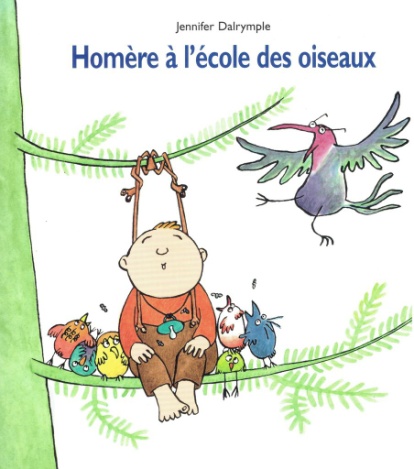 Aujourd'hui, votre enfant a emprunté le « sac à album »Homère à l’école des oiseauxDe Jennifer DalrympleCe livre a été lu en classe. Votre enfant connaît déjà l’histoire. Ce livre a été lu en classe. Votre enfant connaît déjà l’histoire. 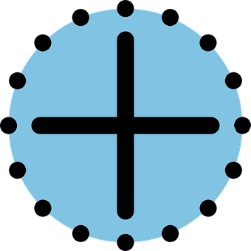 Ce sac contient des « petits plus » : - Une activité de graphisme pour tracer les aiguilles de l’arbre d’Homère- Les images séquentielles à remettre dans l’ordre pour raconter l’histoire- un jeu « Sur le fil ! » pour être le premier à accrocher Homère et ses amis sur le fil à lingeContenu du sac :L’album « Homère à l’école des oiseaux » de Jennifer DalrympleUne fiche de graphisme plastifiée et un crayon vert (effaçable avec un chiffon humide)Une pochette avec 6 images séquentielles Le  jeu « Sur le fil » (2 planches pour construire le support de jeu, 1 cordelette, 16 petites pinces à linge, 16 jetons personnages, 1 règle du jeu)Contenu du sac :L’album « Homère à l’école des oiseaux » de Jennifer DalrympleUne fiche de graphisme plastifiée et un crayon vert (effaçable avec un chiffon humide)Une pochette avec 6 images séquentielles Le  jeu « Sur le fil » (2 planches pour construire le support de jeu, 1 cordelette, 16 petites pinces à linge, 16 jetons personnages, 1 règle du jeu)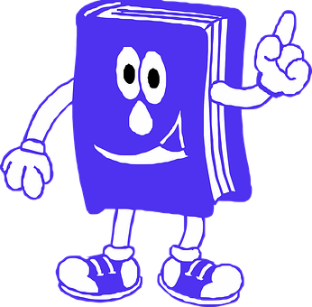 Votre enfant a emprunté ce sac pour le week-end (ou les vacances).Merci de prendre soin de tout le contenu du sac…Pour permettre à ce « sac à album » de circuler parmi tous les enfants qui le souhaitent, merci de le rapporter au plus tard, le jeudi suivant l’emprunt, en vérifiant qu’il soit bien complet.